UPPBYGGINGARSJÓÐUR NORÐURLANDS EYSTRAEfnisatriði umsóknargáttar – einungis til upplýsingar.Umsóknum skal skilað á rafrænu umsóknarformi Uppbyggingarsjóðs Norðurlands eystra ☞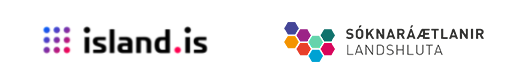 Umsækjandi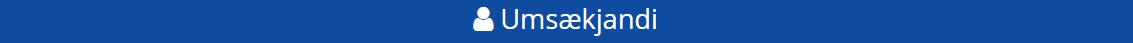 Nafn *Kennitala *Netfang *Farsími *Heimilisfang *Póstnúmer *Opinberir styrkir umsækjandaHér skal skrá alla opinbera styrki sem umsækjandi (ekki aðeins verkefnið) hefur fengið síðastliðin þrjú ár, hvort sem styrkurinn er í formi fjárframlags eða annars konar stuðnings.Upplýsingar um verkefni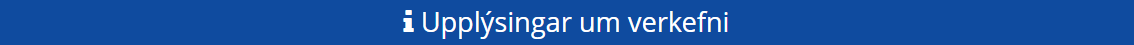 Heiti verkefnis *Tegund *Undirtegund *Rekstrarform *EinstaklingurFélagasamtökFyrirtækiOpinber stofnunSjálfseignarstofnunSveitarfélagAnnaðHeimasíða verkefnisAuðkennandi mynd fyrir verkefni (jpg, gif eða png)Myndin kann að verða notuð í umfjöllun um verkefnið. Umsækjandi veitir SSNE hér með leyfi til að nota hana í því skyni og ábyrgist að hún sé ekki varin höfundarrétti.Markmið verkefnisins *Dragið fram helstu markmið með verkefninu í 1-3 setningum.500 stafir (max.)Stutt lýsing á verkefni *SSNE áskilja sér rétt til að birta stuttan kynningartexta um þá aðila og þau verkefni sem hljóta styrk úr uppbyggingarsjóði. Nefnið helstu atriði fyrir stutta fréttastiklu.500 stafirGreinargóð lýsing á verkefninu *Hvað á að gera og hvernig verður verkefnið unnið til að ná settum markmiðum.  Hér er mikilvægt að allar helstu upplýsingar komi fram í hnitmiðuðum texta og með rökstuðningi fyrir umsókninni.5000 stafirHvernig verður staðið að kynningu á verkefninu? *Í kynningu og opinberri umfjöllun um verkefnið skal geta stuðnings Sóknaráætlunar Norðurlands eystra þegar við á.500 stafirVerkefnisstjóri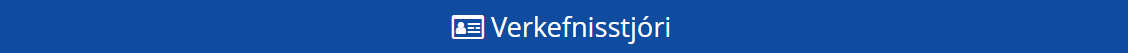 Sláið fyrst inn kennitölu verkefnisstjóra og nafn mun þá birtast sjálfkrafa.Nafn *Kennitala * Netfang * Sími *Stutt lýsing á bakgrunni verkefnisstjóra *750 stafirFramlag, hlutverk og ábyrgð verkefnisstjóra *750 stafirSamstarfsaðilar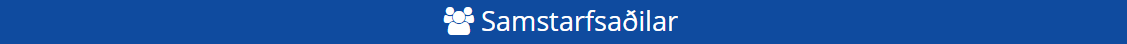 Hér skal skrá þá samstarfsaðila sem eru virkir þátttakendur í verkefninu, leggja af mörkum til þess og hafa hag af því.Stutt lýsing á bakgrunni samstarfsaðilaFramlag, hlutverk og ábyrgð samstarfsaðilaVerk- og tímaáætlun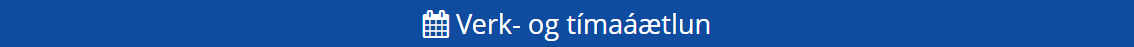 Upphaf verkefnis *				Áætluð verklok VerkþættirÞað fer eftir stærð og umfangi verkefna hvort og hvernig er æskilegt að skipta þeim upp í verkþætti. Tilgreinið alla, og aðeins þá verkþætti sem sótt er um, tímasetjið þá og tilgreinið ábyrgðarmann. 
(Verkþættir umsóknar geta hafist eftir lok umsóknarfrests).Bætið við línum eftir þörf.Kostnaðaráætlun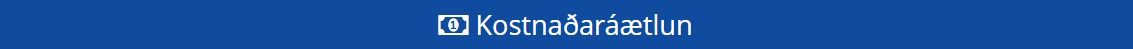 KostnaðurGerið grein fyrir styrkhæfum kostnaði í samræmi við skilgreinda verkþætti. Sjá styrkhæfan kostnað í grein 11 í úthlutunarreglum. Tímagjald skal að jafnaði reikna að hámarki kr.4.700. Ef verkefnisaðili, sem greiðir fyrir vöru/þjónustu, er með vsk. númer færist kostnaður í áætluninni án vsk.  Í stærri verkefnum má sundurliða kostnað í Excel skjali sem þá skal fylgja umsókn.Bætið við línum eftir þörf.Áætlun um fjármögnunSýnið fram á að verkefnið geti gengið upp fjárhagslega, í takt við heildarkostnað umsóknar. Fjármögnun getur t.d. verið í formi annarra styrkja, tekna af verkefninu og eigin vinnu- og/eða fjárframlags.Bætið við línum eftir þörf.Aðrir styrkirSkráðu aðra styrki hér. Hér er EKKI átt við styrkinn sem þú ert að sækja um núna.Bætið við línum eftir þörf.Bætið við línum eftir þörf.Upphæð styrks sem sótt er um (gráu reitirnir reiknast sjálfkrafa í umsóknargátt)Uppbyggingarsjóður styrkir að jafnaði ekki meira en 50% af styrkhæfum heildarkostnaði verkefna. Fjármögnun verkefnis með styrk á að vera nákvæmlega 100%Ávinningur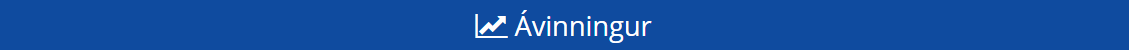 Hvernig fellur verkefnið að markmiðum Sóknaráætlunar Norðurlands eystra og áherslum Uppbyggingarsjóðs? *Tilgreinið þær áherslur uppbyggingarsjóðs (sjá verklagsreglur) og þau markmið sóknaráætlunar sem verkefnið styður helst við (sjá á vef ssne.is).700 stafirÍ hverju felst helsti ávinningur af verkefninu? *Hér er átt við hvers kyns ávinning sem getur falist í ólíkum þáttum;  efnahagslegan, samfélagslegan, umhverfislegan, listrænt gildi o.s.frv. Vinsamlega skilgreinið árangursmælikvarða og setjið fram viðmið um mælanlegan ávinning ef þess er kostur.2000 stafirNýnæmi og atvinnusköpun verkefnisins (ef við á) *Í hverju felst nýnæmi verkefnisins á svæðisvísu og/eða landsvísu?  Er það atvinnuskapandi eða á annan hátt samfélagseflandi? Sér umsækjandi fyrir sér áframhaldandi þróun verkefnisins að verkefnistímabilinu loknu og þá hvernig? (sjá nánar á matsblaði)700 stafirFylgiskjöl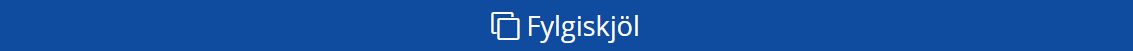 ATHUGIÐ: Fylgiskjöl koma ekki í stað greinargóðrar umsóknar. Allar nauðsynlegar upplýsingar þurfa að koma fram í umsóknarformi og byggist mat úthlutunarnefndar fyrst og fremst á því. Þyki mikilvægt að láta skjöl fylgja skal vísa til þeirra í umsóknarformi.Ef sótt er um rekstrarstyrk þarf nýjasti ársreikningur að fylgja umsókn. Ef um er að ræða verkefni með miklum fjölda samstarfsaðila, skal haft samráð við umsjónaraðila Uppbyggingarsjóðs um hvernig þátttaka aðila skuli staðfest.Hér er tekið á móti skrám á eftirfarandi formi: doc, docx (Word), xls, xlsx (Excel), pdf, jpg, gif og png. ViðhengiMyndböndVilji umsækjandi láta myndbönd fylgja umsókn er hann beðinn um að vista þau á hýsingarsíðu t.d. YouTube eða Vimeo og setja svo slóðir á þau hér að neðan.Lýsing *					Slóð Skila inn umsókn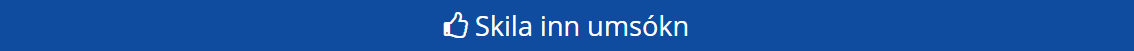 Annað sem umsækjandi vill koma á framfæri700 stafirUmsækjandi hefur kynnt sér úthlutunarreglur Uppbyggingarsjóðs Norðurlands eystra.Með því að haka við hér að ofan staðfestir umsækjandi að hann hafi ekki fengið (og muni ekki þiggja) meira en 200.000 evrur í styrk frá opinberum aðilum yfir hvert þriggja ára tímabil. (ESB nr. 1407/2013).Hafi umsækjandi áður hlotið styrk hjá Uppbyggingarsjóði Norðurlands eystra skal hann hafa skilað lokaskýrslu vegna fyrri verkefna áður en ný umsókn verður tekin fyrir í úthlutunarnefnd nema um annað sé sérstaklega samið.Umsóknum skal skilað á rafrænu umsóknarformi Uppbyggingarsjóðs Norðurlands eystra Tengill á rafræna umsóknargátt☟ Símanúmerið sem tengt er við kennitölu og rafræn skilríki til rafrænnar undirritunar samnings.Banki *Banki *Höfuðbók *Reikningsnúmer *Frá hverjumDags. samþykktKrónurMenningarverkefni Atvinnuþróunar- og nýsköpunarverkefniStofn- og rekstrarstyrkur á sviði menningarBlönduð menningardagskráFerðaþjónusta RekstrarstyrkurBókmenntir/Fræðirit/MargmiðlunIðnaður Stofn-og rekstrarstyrkurDanslistLandbúnaður StofnstyrkurFræðsla/NámskeiðMatvæliKvikmyndalistRannsóknir/Þróun/FræðslaLeiklist og aðrar sviðslistirSkapandi greinarListhönnunVerslun/ÞjónustaMálþing/RáðstefnurAnnaðMenningararfur/SafnamálMenningartengd ferðaþjónustaMyndlist/LjósmyndalistTónlistAnnaðNafnKennitalaNetfangSímiHeiti verkþáttarHefstLýkurÁbyrgðarmaðurHeiti kostnaðarliðar *Verkþáttur *Fjöldi *Ein. verð *SamtalsÚr lista yfir verkþættikr.kr.Eigið framlagStaða fjármögnunarKrónurStaðfest / ÓstaðfestStyrkir/StyrkveitandiStaða fjármögnunarKrónurStaðfest / ÓstaðfestÖnnur fjármögnunStaða fjármögnunarKrónurStaðfest / Óstaðfestkr.Hámarksstyrkur:kr.Heildarkostnaður:kr.Fjármögnun án styrks:kr.Fjármögnun verkefnis með styrk:%📂 Veldu skrá+ Bæta við myndbandi